Управління освіти і науки м. Новограда-Волинського Житомирської областіЗагальноосвітня школа І-ІІІ ступенів № 3.МАТЕРІАЛИ ДЛЯ УЧАСТІ В РОЗГЛЯДІ  МОДЕЛЕЙ ПРЕВЕНТИВНОЇ ОСВІТИ У навчальному закладім. Новоград-Волинський – 2014Перелік матеріалівЛист-заявка……………………………………………………………..     3Паспорт загальноосвітнього навчального закладу………………….     4Зведені результати анкетування адміністрації, вчителів, учнів та їх батьків у вигляді таблиці з коротким описом отриманих результатів………………………………………………………………     5Опис моделі превентивної освіти у загальноосвітньому навчальному закладі……………………………………………………………………     6Презентація впровадження моделі превентивної освіти у загальноосвітньому навчальному закладі…………………………….    10CD-диск…………………………………………………………………   25Паспорт загальноосвітнього навчального закладуПовна назва: Новоград-Волинська загальноосвітня школа І-ІІІ ступенів № 3Тип навчального закладу: загальноосвітня школаФорма власності: Директор: Кобильнік Наталія ПетрівнаПоштова адреса: 11700 м. Новоград-Волинський Житомирська область, вул. Соборності 54.Телефон: 8 (04141) 5-71-93; 8 (04141) 5-20-50E-mail адреса: school03nv1@rambler.ruВеб-сторінка школи: відсутняКількість учнів: 411Кількість класів: 19Кількість учителів: 39Кількість педагогів, які мають сертифікат про проходження навчання за методикою розвитку життєвих навичок і викладають:предмет «Основи здоров’я»  у початковій школі - 1предмет «Основи здоров’я»  в основній школі  -  1курс «Захисти себе від ВІЛ» у 9–11 класах          -1 Кількість учнів, які навчаються за тренінговою формою:предмет «Основи здоров’я»  у початковій школі - 157предмет «Основи здоров’я»  в основній школі  -  152курс «Захисти себе від ВІЛ» у 9–11 класах     -      46Наявність тренінгового кабінету: відсутнійСередня кількість балів учасників опитування для кожного з дев’яти блоків та їхня загальна сумаОпис моделі превентивної освіти ЗОШ І-ІІІ ступенів №3 м. Новогарда-Волинського.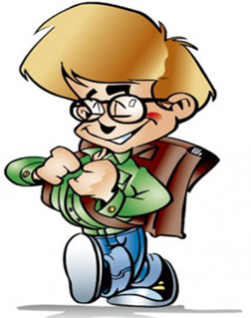 Превентивне виховання в школі — це система підготовчих та профілактичних дій педагогів, працівників школи, соціальних служб, батьків та громадськості, спрямованих на запобігання формуванню в учнів негативних звичок, рис характеру, проявам асоціальної поведінки підлітків та організацію належного догляду за діяльністю школярів.Мета превентивного виховання: підвищити рівень обізнаності з проблематики ВІЛ/СНІД; ознайомитися з сучасними профілактичними програмами; навчитися сучасних технологій профілактичної роботи в школі, розвитку почуття соціальної відповідальності підлітків за свою поведінку, сприяє не лише усвідомленню своїх прав, а й обов'язків.Завданням превентивного виховання є забезпечення виховання в учнів високих моральних рис, які є головним чинником вибору способів поведінки. Воно має здійснюватися на основі морально-правових знань, уявлень, поглядів, переконань, почуттів, які склалися в нашому суспільстві й становлять суспільну свідомість; забезпечення подолання окремими учнями шкідливих звичок і навичок, що сформувалися внаслідок помилок і недоліків виховання.Ефективність превентивного виховання в нашій школі підвищується за допомогою: стимулювання здорового способу життя й позитивної соціальної орієнтації учня; використання активних форм й методів виховного впливу на учнів (діалоги, аутотренінги, дискусії, акції і т.д.); використання досягнення педагогічної та психологічної науки; сімейно-шкільного виховання на засадах гуманізму, демократизму, доброзичливості, партнерських взаємин.Виховні проблеми сьогодення: корозія ціннісних орієнтирів; не сформованість життєвих навичок; погіршення стану здоров’я учнів; соціальна апатія; агресія і насильство; збільшення проявів девіантної та адиктивної поведінки; безпека Інтернет мережі.Дитина має почувати себе комфортно у школі, в класі, між однолітками та із вчителями і вихователями, тому система виховних заходів школи спрямована на вдосконалення способу життя учнів, для того, щоб вони визначили для себе правильну соціальну орієнтацію.Очікувані результати:Поведінка в сім’ї: виявляє інтерес до сімейних справ, проблем у родині, переживає разом з іншими членами родини радощі й негаразди. Ставлення до старших: ввічливість у спілкуванні, надання першої медичної допомоги.Поведінка в громадських місцях: дотримання правил вуличного руху, збереження природи, дотримання чистоти в громадських місцях, у транспорті, на вулиці. Поведінка: уважність на уроках, старанність у виконанні завдань. Виховання відповідальності за доручені справи.Ставлення до ровесників: активна участь у спільній діяльності. Прагнення ділитися успіхами та невдачами. Безкорислива допомога людям.Ставлення до самого себе: охайність, гігієна, адекватна оцінка своєї поведінка. В основу процесу превентивного виховання покладено небайдужість. І саме це забезпечує взаємини партнерства, повагу до особистості дитини. В нашому закладі здійснюється просвітницька робота з превентивного виховання через тематичні місячники з пропаганди здорового способу життя, усні журнали, зустрічі з медичними працівниками та працівниками різних соціальних служб, перегляд фільмів, слухання лекцій, проведення ряду тренінгів, створення учнівських проектів, різноманітні акції, батьківський всеобуч тощо.З 2013-2014 н.р. в школі запроваджено навчальний курс «Захисти себе від ВІЛ» за методикою розвитку життєвих навичок та продовжено викладання предметів «Основи здоров'я» (1-6 класи), «Основи безпеки життєдіяльності» (7-11 класи) з використанням тренінгової системи.Правовий аспект превентивного виховання передбачає охорону і захист прав особистості, толерантного ставлення один до одного, поваги, вміння порозумітися, дбайливого ставлення до свого здоров’я. Є уроки права, тижні правового виховання, здійснюються профілактичні заходи під назвою «Генофонд» з метою недопущення розповсюдження наркотичних засобів та психотропних речовин.Одним з центральних завдань усієї діяльності навчального закладу є рання профілактика відхилень у поведінці дітей, робота з неповнолітніми, їхніми батьками з метою попередження правопорушень і злочинності. Проведені відповідні заходи: з правового виховання, протидії насильству та жорстокому поводженню з дітьми, з превентивного виховання, Комплексної програми профілактики злочинності, безпечного материнства, запобігання дитячої бездоглядності, співпраці з КМСН, службою у справах дітей, та інші.Формуванню здорового способу життя у школі сприяє робота з профілактики шкідливих звичок (паління, вживання алкоголю, наркотичних речовин та токсикоманії), яка базується на популяризації здорового способу життя, максимальному залученні дітей до занять фізкультурою, спортом, мистецтвом, науково-дослідницькою роботою та проводиться паралельно батьками, вчителями, спеціалістами – медиками, юристами, працівниками кримінальної міліції, різноманітна навчальна і профілактична робота. Активну позицію займає батьківський комітет школи: пропагування досвіду кращого виховання дитини в сім’ї, участь у навчально-виховному процесі школи, класних та шкільних заходах. Батькам та опікунам надається соціально-правова освіта. На особливому контролі педагогічний патронаж соціально незахищених категорій дітей, вивчаються та оцінюються особливості діяльності і розвитку учнів, досліджується спрямованість впливу мікросередовища, особливості сім'ї та сімейного виховання, позитивного виховного потенціалу в мікрорайоні та джерел негативного впливу на дітей і підлітків, з метою надання рекомендацій вчителям та батькам у роботі з дітьми.Родинно-сімейне виховання здійснюється через систему заходів, спрямованих на виховання поваги до родини, турботливого ставлення до рідних, близьких, прищеплення традиційних сімейних цінностей.Система профілактичної роботи з попередження усіх видів дитячого травматизму має такі складові, як організація систематичних медичних оглядів учнів та педагогічних працівників; проведення усіх видів інструктажів класними керівниками, вчителями-предметниками з учнями; проведення роботи щодо формування основ здорового способу життя, тематичних класних годин, профілактичних бесід та лекцій для учнів школи та їх батьків із залученням представників лікувальних установ, ДАЇ; висвітлення питання профілактики дитячого травматизму на батьківських зборах. Блоки контролю якостіАдміністрація1Адміністрація1Адміністрація1Вчителі2Вчителі2Вчителі2Учні3Учні3Учні3Їхні батьки4Їхні батьки4Їхні батьки4Блоки контролю якостіСума балів опитаних чл.адмініс-тра-ції (А)К-ть опитаних чл.адміністрації (Б)Середня к-ть балів 1 (А/Б)Сума балів опитаних вчителів (А)К-ть опитаних вчителів (Б)Середня к-ть балів 2 (А/Б)Сума балів опитаних учнів (А)К-ть опитаних учнів (Б)Середня к-ть балів 3 (А/Б)Сума балів опитаних батьків (А)К-ть опитаних батьків (Б)Середня к-ть балів 4 (А/Б)1. Забезпечення дружньої, заохочувальної, сприятливої атмосфери 6,923,517,453,573,6203,529,383,72. Забезпечення та дотримання належних санітарно-гігієнічних умов6,623,31753,465,7203,326,283,33. Сприяння співпраці та активному навчанню62315,25362,1203,124,983,14. Відсутність фізичного покарання та насильства7,623,818,553,774,3203,72983,65. Недопущення знущання, домагання та дискримінації7,123,618,353,773,2203,72883,56. Оцінка розвитку творчих видів діяльності6,423,217,153,468,9203,425,583,27. Узгодження виховних впливів школи і сім’ї шляхом залучення батьків7,423,718,353,771,5203,628,383,58. Сприяння рівним можливостям учнів щодо участі у прийнятті рішень7,623,818,753,772,1203,629,683,79. Якісна превентивна освіта7,323,718,153,672,5203,629,183,6Загальна сума балів графи «середня кількість балів (А/Б)» за дев’ять блоків:	31,6	31,6	31,631,731,731,731,531,531,531,231,231,2